VELKOMMEN TIL OSS PÅ HINNASkoleåret 2020-21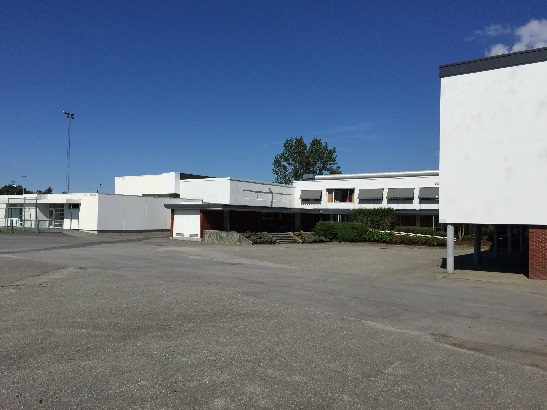 Vi på Hinna vil med dette ønske nye elever og foresatte velkommen til skolen vår. På disse arkene vil dere finne informasjon som vi håper er nyttig i forbindelse med overgangen fra barneskolen til ungdomsskolen. Hinna skole er en ungdomsskole som høsten 2020 vil ha rundt 300 elever, noenlunde jevnt fordelt på de tre trinnene. De fleste klassene våre har 23-30 elever. Hinna skole har rundt 40 ansatte. Pr i dag er vi 30 lærere, fem miljøarbeidere, en skolekonsulent/saksbehandler, tre avdelingsledere og rektor. I tillegg får vi kyndig hjelp av vaktmester når behovene melder seg, og helsesøster er på skolen hver dag.Hinna skole er nærmeste nabo til Jåtten skole og idrettsanlegget.  Vi har tilholdssted i to forskjellige bygg; ”Gamlebygget” og ”Nybygget” fra 2012. I tillegg bruker vi Hetlandshallen til svømming.Skolen har egen hjemmeside: www.minskole.no/hinna.Her vil dere finne mye informasjon, og vi oppfordrer alle til å abonnere og bruke siden myeHer vil dere også finne infobrosjyren til nye 8. trinnViktige hendelser og tidspunkt Torsdag 19. mars:Informasjonsmøtet for elevene vil være på Jåtten skole torsdag 19. mars. Her vil også elevene på Gausel skole bli invitert. Vi snakker om hvordan det er å gå på ungdomsskolen; om faglige aktiviteter, arbeidsmengde, karakterer, sosiale aktiviteter og mye annet. Vi vil også snakke om 2. fremmedspråk/språklig fordypning, valgfag og om hvordan de nye klassene blir satt sammen. Elevene vil få utdelt to skjemaer som de skal levere rett over påske:valg av fremmedspråk/språklig fordypningvalg av valgfagSelv om elevene leverer skjema med ønsker om disse fagene allerede i april, vil det være mulighet til å bytte fag dersom det er ledig plass. Det kan skje enten etter at dere foresatte har fått mer info på foreldremøtet i juni (kontakt oss på mail/telefon) eller etter en prøveperiode i høst når elevene har fått sett mer hva de ulike fagene går ut på og krever.Fredag 24. april:Frist for å levere de to skjemaene som er nevnt over, leveres kontaktlærer på barneskolen. I slutten av mai:Klasser og kontaktlærere vil være fastlagt, offentliggjøres fredag 29. mai.Onsdag 3. juni:7. trinn besøker Hinna. Elevene fra Jåtten og de andre skolene treffer de nye kontaktlærerne i sine nye klasser. Omvisning, aktiviteter, skolefotografering, mmForeldremøte i gymsalen på Hinna skole kl. 18.00 – ca 19.00. Her blir det gitt informasjon om overgang fra barneskolen og nye ting på ungdomstrinnet, og foresatte får møte kontaktlærerne. Forhåpentligvis vil helsesøster og uteseksjonen delta.August/september:Skolestart mandag 17. august kl. 09.00 (9. og 10. trinn starter kl. 08.30) Foreldremøte på Hinna skole i starten av septemberKlasseneNår elevene flytter fra Jåtten, Gausel eller andre skoler til Hinna, vil klassene bli satt sammen på nytt. Det er administrasjonen på Hinna som setter sammen gruppene i samråd med lærerne på barneskolen.Tilvalgsfag: Nytt fremmedspråk eller språklig fordypning?I forbindelse med overgangen til ungdomsskolen skal elevene velge et nytt fremmedspråk, språklig fordypning i engelsk/norsk eller arbeidslivsfag. Uansett hvilket fag som velges vil det bli gitt karakter, og elevene kan også komme opp til muntlig eksamen i faget. Karakteren i faget vil også telle ved opptak til videregående skole. På Hinna blir det for de som starter i 8. klasse høsten 2020 undervist i tre fremmedspråk; tysk, fransk og spansk. Les mer på www.sprakvalg.no.Tysk, fransk og spansk anbefaler vi til de elevene som vanligvis klarer seg godt i teoretiske fag og som ønsker å lære et nytt språk. Disse fagene er vanskelige! Elever som tenker seg et studieforberedende utdanningsprogram (studiespesialisering/allmennfag) etter ungdomsskolen kan ha fordeler av å velge tysk, fransk eller spansk, men det er ikke absolutt nødvendig. Noen videregående skoler krever at elevene har hatt et 2. fremmedspråk på ungdomsskolen.Språklig fordypning i engelsk/norsk anbefaler vi til de elevene som ønsker å videreutvikle sine ferdigheter i et språk de allerede har kjennskap til. Disse fagene kan blant annet være nyttige med tanke på å forbedre lese- og skriveferdighetene, samt forståelsen av ord og begreper.  Arbeidslivsfag er et mer praktisk tilbud til elevene på ungdomstrinnet enn ytterligere språkopplæring, og skal være et alternativ til fremmedspråk eller til fordypning i engelsk/norsk. Arbeidslivsfaget bidrar til å introdusere elevene på ungdomstrinnet for de yrkesfaglige utdanningene, og kan være med på å gi yrkesfagene et løft. På Hinna vil vi tilby ett av disse fagene basert på etterspørsel.ValgfagFra høsten 2014 ble det bestemt at alle tre trinn skal ha valgfag, to skoletimer i uka. Elevene kan ha samme valgfag alle tre årene, eller skifte valgfag hvis de ønsker det. Det er karakter i faget.På Hinna vil vi fra høsten 2020 tilby disse valgfagene på 8.trinn: Innsats for andre (f eks innsamlingsaksjon, HMS-aktiviteter, sykehjemsbesøk)Fysisk aktivitet og helse (f eks ballspill, friluftsliv, treningslære, bredt spekter av aktivitet)Programmering (f eks koding, teknolab)Design og redesign (f eks planlegge, designe eller redesigne produkter)Er det noe dere lurer på? Prøv en av disse!Merethe Handegaard-Scheie, avdelingsleder, tlf. 51 91 25 28 merethe.handegaard@stavanger.kommune.noTone Fjermestad, avdelingsleder, tlf. 51 91 25 27tone.fjermestad@stavanger.kommune.no	Inger Kristensen, YoU-rådgiver, tlf. 51 91 25 06inger.kristensen@stavanger.kommune.noVALGFAG PÅ HINNA 2020-21Fysisk aktivitet og helseFysiske aktiviteter: Hovedområdet omfatter deltakelse i ulike aktiviteter. Gjennom å prøve nye aktiviteter, tøye egne grenser og samhandle med andre når det er naturlig, skal elevene oppleve glede og mestring. Hovedområdet innebærer mulighet for fysisk aktivitet innenfor flere ulike bevegelsesmiljøer.Kosthold og helse: Hovedområdet omfatter kunnskap om og praktisk erfaring med sammenhengen mellom fysisk aktivitet og kosthold og den virkning dette har på egen helse. Programmering Å gi elever grunnleggende ferdigheter i programmering er med på å forberede den til framtidig arbeids- og samfunnsliv.Programmering innebærer å skape digitale produkter, ikke bare å bruke dem.Valgfaget legger til grunn en bred forståelse av fagområdet programmering. I dette inngår prosessen fra å identifisere og utforme mulige løsninger, til å lage kode som kan forstås av en datamaskin, systematisk feilsøke og forbedre denne koden, og dokumentere løsningen på en fornuftig måte.Innsats for andreValgfaget gir elevene mulighet til å arbeide på forskjellige arenaer innen ulike samfunnsområder. Elevene kan utføre arbeid på områder der frivillig innsats allerede foregår, eller finne fram til samfunnsområder som de selv finner egnet til å gjøre en innsats i.Faget skal gi kunnskap om frivillig arbeid og om behov for frivillig innsats i eget lokalmiljø, å planlegge, iverksette og sluttføre tiltak for mennesker som har behov for det, å oppleve å bli verdsatt for den innsatsen de gjør.Design og redesignI valgfaget design og redesign skal elevene lære å jobbe i de ulike fasene i en designprosess fram til et ferdig produkt.I valgfaget skal elevene planlegge, designe eller redesigne for å lage et eller flere produkter basert på deres egen idè.Navn:____________________	          Klasse:____Du gjør dine valg ved å skrive 1, 2 og 3 ved siden av de valgfagene du ønsker å ha, der du setter 1 på det du ønsker mest. Du vil få ett av fagene.Underskrift av foresatte:…………………………………………………………………………....VALG AV TILVALGSFAG 2020-21Nytt fremmedspråk eller språklig fordypning?I forbindelse med overgangen til ungdomsskolen skal elevene velge et nytt fremmedspråk eller språklig fordypning i engelsk/norsk. Uansett hvilket fag som velges vil det bli gitt karakter, og elevene kan komme opp til muntlig eksamen i faget. Karakteren i faget vil også telle med ved opptak til videregående skole. Det er derfor viktig at elevene velger et fag de har best mulig forutsetninger for å mestre. På Hinna blir det høsten 2019 undervist i tre fremmedspråk: tysk, fransk og spansk. Dette betyr at elevene skal velge ett av følgende fag:tysk spanskfranskengelsk/norsk fordypningarbeidslivsfagTysk, fransk og spanskTysk og spansk anbefaler vi de elevene som vanligvis klarer seg godt i teoretiske fag og som ønsker å lære et nytt språk. Elever som tenker seg et studieforberedende utdanningsprogram (allmennfag) etter ungdomsskolen, vil ha større valgmuligheter både når det gjelder valg av skole og fordypningsfag dersom de velger tysk eller spansk, men det er ikke absolutt nødvendig. For elever som velger yrkesforberedende studieretning på videregående vil ikke valget av språk ha noen betydning – der har de ikke slikt fremmedspråk.Språklig fordypning i engelsk/norskSpråklig fordypning i engelsk anbefaler vi til de elevene som ønsker å videreutvikle sine ferdigheter i et språk de allerede har kjennskap til. Dette faget kan blant annet være nyttige med tanke på å forbedre lese- og skriveferdighetene. ArbeidslivsfagArbeidslivsfag er et mer praktisk tilbud til elevene på ungdomstrinnet enn ytterligere språkopplæring, og skal være et alternativ til fremmedspråk eller til fordypning i engelsk. Arbeidslivsfaget bidrar til å introdusere elevene på ungdomstrinnet for de yrkesfaglige utdanningene, og kan være med på å gi yrkesfagene økt status. Her vil det bli en blanding av teori, praktisk arbeid og bedriftsbesøk.Navn:____________________	          Klasse:____Du gjør dine valg ved å skrive 1, 2 og 3 ved siden av de fagene du ønsker å ha, der du setter 1 på det du ønsker mest. Du vil få ett av fagene.Underskrift av foresatte:………………………………………………………………..VALGFAGVALGFAGFysisk aktivitet og helseInnsats for andreMedier og informasjonProgrammeringDesign og redesignSPRÅKFAG/ARBEIDSLIVSFAGSPRÅKFAG/ARBEIDSLIVSFAGTyskSpanskFranskNorsk fordypningEngelsk fordypning Arbeidslivsfag